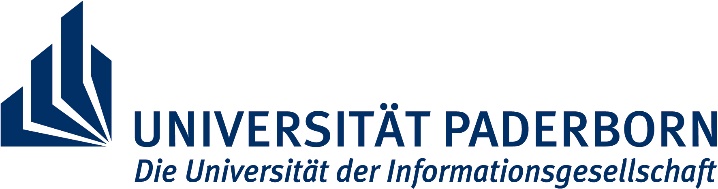 An dasZentrale Prüfungssekretariat C2.216- im Hause –4,0-Bescheinigung AbschlussarbeitAngaben des StudierendenName, Vorname: 	Matrikelnummer:	Studiengang:		 Wirtschaftsingenieurwesen Maschinenbau 								 Wirtschaftsingenieurwesen Elektrotechnik 				 Bachelor	 v1 (AM05/09)	 v2 (AM40/11)					 v3 (AM153/14)	 v4 (AM153/14 ab SoSe16)			 Master	 v1 (AM06/09)	 v2 (AM96/13)					 v3 (AM96/13 ab SoSe16)Angaben zur AbschlussarbeitThema 	Datum des Vortrags	GutachterHiermit wird bescheinigt, dass die o.g. Abschlussarbeit und der Vortrag mit mindestens der Note „ausreichend“ (4,0) bestanden sind.Name Erstgutachter/in	( Stempel )	Datum			        (Unterschrift)Name Zweitgutachter/in	( Stempel )	Datum			        (Unterschrift)